蓝月亮2023 IT补招招聘简章燃动青春 奔月而来，蓝月亮2023春季校园招聘火热进行中！ 蓝月亮品牌诞生于1992年，是以消费者为核心、以创新为驱动力的家庭清洁解决方案提供商。至今，蓝月亮洗衣液连续14年（2009-2022）、洗手液连续11年（2012-2022）行业市场综合占有率第一[1]；蓝月亮洗衣液、洗手液品牌力指数连续13年（2011-2023）第一[2]。多年行业深耕，我们汇聚数万名蓝月亮人，秉持着“一心一意做洗涤”的宗旨，走出了一条中国品牌独有的发展壮大路径。快来加入我们，以青春之名，谱写蓝月亮未来篇章！[1] 根据中国商业联合会、中华全国商业信息中心对全国各省市区（该项统计不含海南、西藏及中国港澳台地区 ）年销售额在亿元以上、具有代表意义的典型大型零售商业集团企业的市场销售调查统计； [2] 根据Chnbrand发布的2022年（第十二届）中国品牌力指数{C-BPI}品牌排名和分析报告。一、校招宣传片二、IT校招流程网申→简历筛选→面试→OFFER  (15-20天内完成所有流程)三、薪酬福利薪酬：硕士25-34W，博士33-42W户口：公司为管培解决广州总部户口；住房：公司为广州总部员工提供免费宿舍；交通：公司为广州总部员工提供免费上下班车；假期：国家法定节假日及带薪年假；其他福利：每年免费健康体检、工作日午餐补贴、每月劳保产品、中秋节、春节等节日礼品。四、招聘岗位(根据官网http://talent.bluemoon.com.cn/campus实时更新)五、联系方式 地址：广州市黄埔区云埔工业区埔南路36号              电话：020-66315291转1025 公司官方网站：www.bluemoon.com.cn                    答疑邮箱：campus@bluemoon.com.cn（不接收简历）官方微信公众号：蓝月亮校园招聘                       官方QQ交流群：（入群申请时请回复学校-姓名）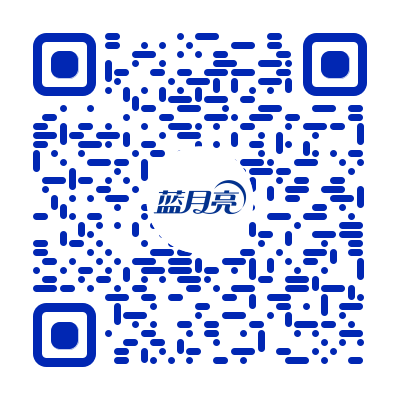 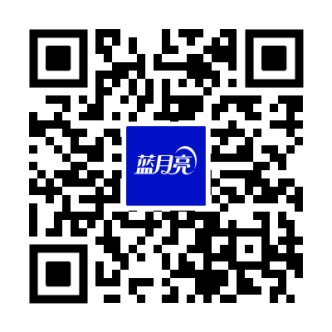 宣传片观看平台《因为年轻，勇敢奔赴》
蓝月亮2023校招宣传片微信视频号        B站视频号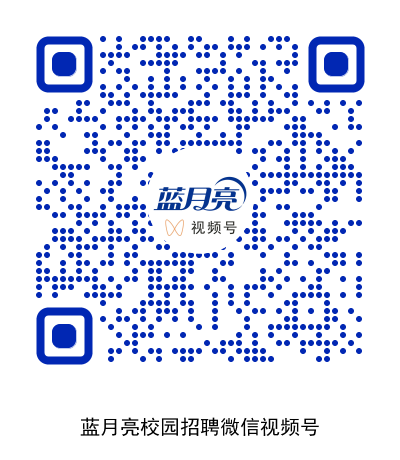 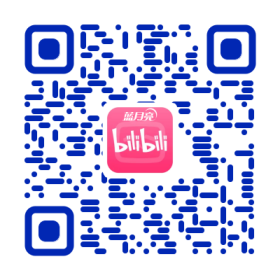 IT类培养方向培养方向学历要求岗位职责岗位职责岗位职责产品经理（服务线）产品经理（服务线）硕士1.负责业务调研，挖掘业务需求，梳理业务场景及流程；2.根据业务需求，进行产品规划设计，输出UML图、流程图、产品原型、PRD文档； 3.管控项目各环节、进行资源协调与风险管控； 4.关注产品运营效果、业务发展情况，不断优化产品、提升用户体验。1.负责业务调研，挖掘业务需求，梳理业务场景及流程；2.根据业务需求，进行产品规划设计，输出UML图、流程图、产品原型、PRD文档； 3.管控项目各环节、进行资源协调与风险管控； 4.关注产品运营效果、业务发展情况，不断优化产品、提升用户体验。1.负责业务调研，挖掘业务需求，梳理业务场景及流程；2.根据业务需求，进行产品规划设计，输出UML图、流程图、产品原型、PRD文档； 3.管控项目各环节、进行资源协调与风险管控； 4.关注产品运营效果、业务发展情况，不断优化产品、提升用户体验。IT项目管理（服务线）IT项目管理（服务线）硕士1.参与公司业务沟通会议，理解公司对IT部门整体规划，收集IT项目需求，并推进落实；2.跟进项目群、项目进度和质量，推进项目关键里程碑节点达成，对项目各阶段节点管控，及时识别项目问题，预警项目风险；挖掘项目管理和资源分配问题，制定有针对性的效率提升方案； 3.从科技赋能业务角度出发，思考IT组织结构、项目运作流程以及方式，并协助给出建议；4.参与公司经营或者变革项目，培养管理思维和视角，未来往项目管理、产品等方向多维度发展。1.参与公司业务沟通会议，理解公司对IT部门整体规划，收集IT项目需求，并推进落实；2.跟进项目群、项目进度和质量，推进项目关键里程碑节点达成，对项目各阶段节点管控，及时识别项目问题，预警项目风险；挖掘项目管理和资源分配问题，制定有针对性的效率提升方案； 3.从科技赋能业务角度出发，思考IT组织结构、项目运作流程以及方式，并协助给出建议；4.参与公司经营或者变革项目，培养管理思维和视角，未来往项目管理、产品等方向多维度发展。1.参与公司业务沟通会议，理解公司对IT部门整体规划，收集IT项目需求，并推进落实；2.跟进项目群、项目进度和质量，推进项目关键里程碑节点达成，对项目各阶段节点管控，及时识别项目问题，预警项目风险；挖掘项目管理和资源分配问题，制定有针对性的效率提升方案； 3.从科技赋能业务角度出发，思考IT组织结构、项目运作流程以及方式，并协助给出建议；4.参与公司经营或者变革项目，培养管理思维和视角，未来往项目管理、产品等方向多维度发展。CV算法工程师（服务线）CV算法工程师（服务线）硕士1.负责公司业务场景的计算机视觉算法的研究与开发；2.负责基于业务视觉场景，设计解决方案，完成图像收集及打标规则制定、目标检测算法、OCR算法的设计、开发、部署及维护；3.负责图像算法模型的召回率、准确率优化。1.负责公司业务场景的计算机视觉算法的研究与开发；2.负责基于业务视觉场景，设计解决方案，完成图像收集及打标规则制定、目标检测算法、OCR算法的设计、开发、部署及维护；3.负责图像算法模型的召回率、准确率优化。1.负责公司业务场景的计算机视觉算法的研究与开发；2.负责基于业务视觉场景，设计解决方案，完成图像收集及打标规则制定、目标检测算法、OCR算法的设计、开发、部署及维护；3.负责图像算法模型的召回率、准确率优化。AI产品经理（电商/营销线）AI产品经理（电商/营销线）硕士1.调研行业前沿人工智能产品，含预测、预警、NLP、图像识别等方向，结合公司实际业务场景，进行人工智能解决方案的设计与实现；2.项目进度管理，组织协调开发人员，进行项目的实施及落地；3.参与AI模型的效果评估和提升，从业务及产品策略角度，制定优化计划1.调研行业前沿人工智能产品，含预测、预警、NLP、图像识别等方向，结合公司实际业务场景，进行人工智能解决方案的设计与实现；2.项目进度管理，组织协调开发人员，进行项目的实施及落地；3.参与AI模型的效果评估和提升，从业务及产品策略角度，制定优化计划1.调研行业前沿人工智能产品，含预测、预警、NLP、图像识别等方向，结合公司实际业务场景，进行人工智能解决方案的设计与实现；2.项目进度管理，组织协调开发人员，进行项目的实施及落地；3.参与AI模型的效果评估和提升，从业务及产品策略角度，制定优化计划IT项目管理（电商/营销线）IT项目管理（电商/营销线）硕士1.参与公司业务沟通会议，理解公司对IT部门整体规划，收集IT项目需求，并推进落实；2.跟进项目群、项目进度和质量，推进项目关键里程碑节点达成，对项目各阶段节点管控，及时识别项目问题，预警项目风险；挖掘项目管理和资源分配问题，制定有针对性的效率提升方案；3.从科技赋能业务角度出发，思考IT组织结构、项目运作流程以及方式，并协助给出建议；4.参与公司经营或者变革项目，培养管理思维和视角，未来往项目管理、产品等方向多维度发展。1.参与公司业务沟通会议，理解公司对IT部门整体规划，收集IT项目需求，并推进落实；2.跟进项目群、项目进度和质量，推进项目关键里程碑节点达成，对项目各阶段节点管控，及时识别项目问题，预警项目风险；挖掘项目管理和资源分配问题，制定有针对性的效率提升方案；3.从科技赋能业务角度出发，思考IT组织结构、项目运作流程以及方式，并协助给出建议；4.参与公司经营或者变革项目，培养管理思维和视角，未来往项目管理、产品等方向多维度发展。1.参与公司业务沟通会议，理解公司对IT部门整体规划，收集IT项目需求，并推进落实；2.跟进项目群、项目进度和质量，推进项目关键里程碑节点达成，对项目各阶段节点管控，及时识别项目问题，预警项目风险；挖掘项目管理和资源分配问题，制定有针对性的效率提升方案；3.从科技赋能业务角度出发，思考IT组织结构、项目运作流程以及方式，并协助给出建议；4.参与公司经营或者变革项目，培养管理思维和视角，未来往项目管理、产品等方向多维度发展。IT技术岗（应用研发方向）IT技术岗（应用研发方向）硕士1.配合项目经理/产品经理完成应用产品的需求分析和讨论，理解整体业务需求，参与技术方案设计；2.参与应用系统的技术分析、设计和开发，协助完成测试工作；3.完成其他技术/项目的技术调研和支持工作。1.配合项目经理/产品经理完成应用产品的需求分析和讨论，理解整体业务需求，参与技术方案设计；2.参与应用系统的技术分析、设计和开发，协助完成测试工作；3.完成其他技术/项目的技术调研和支持工作。1.配合项目经理/产品经理完成应用产品的需求分析和讨论，理解整体业务需求，参与技术方案设计；2.参与应用系统的技术分析、设计和开发，协助完成测试工作；3.完成其他技术/项目的技术调研和支持工作。